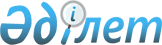 Об утверждении бюджета Карасуского сельского округа Уалихановского района на 2022-2024 годыРешение Уалихановского районного маслихата Северо-Казахстанской области от 30 декабря 2021 года № 9-14 с
      Сноска. Вводится в действие с 01.01.2022 в соответствии с пунктом 9 настоящего решения.
      В соответствии с пунктом 2 статьи 75 Бюджетного кодекса Республики Казахстан, со   статьей 6 Закона Республики Казахстан "О местном государственном управлении и самоуправлении в Республике Казахстан", Уалихановский районный маслихат РЕШИЛ:
      1. Утвердить бюджет Карасуского сельского округа Уалихановского района на 2022-2024 годы согласно приложениям 1, 2 и 3 к настоящему решению соответственно, в том числе на 2022 год в следующих объемах:
      1) доходы – 32 927,2 тысяч тенге: 
      налоговые поступления – 568,7 тысяч тенге; 
      неналоговые поступления – 245 тысяч тенге; 
      поступления от продажи основного капитала – 0 тысяч тенге;
      поступления трансфертов –32 113,5 тысяч тенге;
      2) затраты – 33 412,1 тысяч тенге;
      3) чистое бюджетное кредитование – 0 тысяч тенге:
      бюджетные кредиты – 0 тысяч тенге;
      погашение бюджетных кредитов – 0 тысяч тенге;
      4) сальдо по операциям с финансовыми активами – 0 тысяч тенге:
      приобретение финансовых активов – 0 тысяч тенге;
      поступления от продажи финансовых активов государства – 0 тысяч тенге;
      5) дефицит (профицит) бюджета – - 484,9 тысяч тенге;
      6) финансирование дефицита (использование профицита) бюджета – 484,9 тысяч тенге:
      поступление займов – 0 тысяч тенге; 
      погашение займов – 0 тысяч тенге;
      используемые остатки бюджетных средств – 484,9 тысяч тенге.
      Сноска. Пункт 1 в редакции решения Уалихановского районного маслихата Северо-Казахстанской области от 15.03.2022 № 9-16 с (вводится в действие с 01.01.2022); от 13.09.2022 № 9-22 с (вводится в действие с 01.01.2022).


      2. Установить, что доходы бюджета Карасуского сельского округа на 2022 год формируются в соответствии с Бюджетным кодексом Республики Казахстан за счет следующих налоговых поступлений:
      1) индивидуальный подоходный налог по доходам, подлежащим обложению самостоятельно физическими лицами, у которых на территории села расположено заявленное при постановке на регистрационный учет в органе государственных доходов:
      место нахождения – для индивидуального предпринимателя, частного нотариуса, частного судебного исполнителя, адвоката, профессионального медиатора;
      место жительства – для остальных физических лиц;
      2) налог на имущество физических лиц по объектам обложения данным налогом, находящимся на территории сельского округа;
      3) земельный налог на земли населенных пунктов с физических и юридических лиц по земельным участкам, находящимся на территории села;
      4) налог на транспортные средства:
      с физических лиц, место жительства которых находится на территории села;
      с юридических лиц, место нахождения которых, указываемое в их учредительных документах, располагается на территории села;
      5) плата за размещение наружной (визуальной) рекламы:
      на открытом пространстве за пределами помещений в селе;
      в полосе отвода автомобильных дорог общего пользования, проходящих через территорию сельского округа;
      на открытом пространстве за пределами помещений вне населенных пунктов и вне полосы отвода автомобильных дорог общего пользования.
      3. Установить, что доходы бюджета сельского округа формируются за счет следующих неналоговых поступлений:
      1) штрафы, налагаемые акимами сельских округов за административные правонарушения;
      2) добровольные сборы физических и юридических лиц;
      3) доходы от коммунальной собственности сельского округа (коммунальной собственности местного самоуправления):
      поступления части чистого дохода коммунальных государственных предприятий, созданных по решению аппарата акима сельского округа;
      доходы на доли участия в юридических лицах, находящиеся в коммунальной собственности сельского округа (коммунальной собственности местного самоуправления);
      доходы от аренды имущества коммунальной собственности сельского округа (коммунальной собственности местного самоуправления);
      другие доходы от коммунальной собственности сельского округа (коммунальной собственности местного самоуправления);
      4) другие неналоговые поступления в бюджет сельского округа.
      4. Деньги от продажи государственного имущества, закрепленного за государственными учреждениями, финансируемыми из бюджетов сельского округа;
      поступления от продажи земельных участков, за исключением поступлений от продажи земельных участков сельскохозяйственного назначения;
      плата за продажу права аренды земельных участков.
      5. Установить, что поступлениями трансфертов в бюджет сельского округа являются трансферты из районного бюджета.
      6. Предусмотреть бюджетные субвенции, передаваемые из районного бюджета в сельский бюджет в сумме 15 600 тысяч тенге.
      7. Учесть в сельском бюджете на 2022 год целевые трансферты из республиканского бюджета, в том числе на:
      1) повышение заработной платы отдельных категорий гражданских служащих, работников организаций, содержащихся за счет средств государственного бюджета, работников казенных предприятий;
      2) установление доплат к должностному окладу за особые условия труда в организациях культуры и архивных учреждениях управленческому и основному персоналу государственных организаций культуры и архивных учреждений.
      8. Учесть в сельском бюджете на 2022 год целевые трансферты из районного бюджета, в том числе:
      1) на содержание аппарата;
      2) на освещение улиц;
      3) на содержание клуба (центра досуга);
      4) на обеспечение функционирования автомобильных дорог;
      5) на благоустройство;
      6) на обустройство спортивно – игровой площадки в селе Аккудык.
      Сноска. Пункт 8 в редакции решения Уалихановского районного маслихата Северо-Казахстанской области от 13.09.2022 № 9-22 с (вводится в действие с 01.01.2022).


      9. Настоящее решение вводится в действие с 1 января 2022 года.
      8-1. Предусмотреть в сельском бюджете расходы за счет свободных остатков бюджетных средств, сложившихся на начало финансового года в сумме 484,9 тысяч тенге, согласно приложению 4.
      Сноска. Решение дополнено пунктом 8-1 в соответствии с решением Уалихановского районного маслихата Северо-Казахстанской области от 15.03.2022 № 9-16 с (вводится в действие с 01.01.2022).

 Бюджет Карасуского сельского округа Уалихановского района на 2022 год
      Сноска. Приложение 1 в редакции решения Уалихановского районного маслихата Северо-Казахстанской области от 15.03.2022 № 9-16 с (вводится в действие с 01.01.2022); от 13.09.2022 № 9-22 с (вводится в действие с 01.01.2022). Бюджет Карасуского сельского округа Уалихановского района на 2023 год  Бюджет Карасуского сельского округа Уалихановского района на 2024 год Расходы за счет свободных остатков бюджетных средств, сложившихся на 1 января 2022 года
      Сноска. Решение дополнено приложением 4 в соответствии с решением Уалихановского районного маслихата Северо-Казахстанской области от 15.03.2022 № 9-16 с с (вводится в действие с 01.01.2022).
					© 2012. РГП на ПХВ «Институт законодательства и правовой информации Республики Казахстан» Министерства юстиции Республики Казахстан
				
      Секретарь Уалихановского районного маслихата 

М. Абдулов
Приложение 1к решению Уалихановскогорайонного маслихатаот 30 декабря 2021 года№ 9-14 с
Категория 
Категория 
Категория 
Наименование
Сумма, тысяч тенге
Класс 
Класс 
Наименование
Сумма, тысяч тенге
Подкласс
Наименование
Сумма, тысяч тенге
1
1
1
2
3
1) Доходы 
32927,2
1
Налоговые поступления
568,7
04
Налоги на собственность
476
1
Налоги на имущество
36
4
Налог на транспортные средства
440
05
Внутренние налоги на товары, работы и услуги
92,7
3
Поступления за использование природных и других ресурсов
92,7
2
Неналоговые поступления
245
01
Доходы от государственной собственности
245
5
Доходы от аренды имущества, находящегося в государственной собственности
245
3
Поступления от продажи основного капитала
0
4
Поступления трансфертов
32113,5
02
Трансферты из вышестоящих органов государственного управления
32113,5
3
Трансферты из районного (города областного значения) бюджета
32113,5
Функциональная группа
Функциональная группа
Функциональная группа
Наименование
Сумма, тысяч тенге
Администратор бюджетных программ
Администратор бюджетных программ
Наименование
Сумма, тысяч тенге
Программа
Наименование
Сумма, тысяч тенге
1
1
1
2
3
2) Затраты
33412,1
01
Государственные услуги общего характера
22448,2
124
Аппарат акима города районного значения, села, поселка, сельского округа
22448,2
001
Услуги по обеспечению деятельности акима города районного значения, села, поселка, сельского округа
22448,2
07
Жилищно-коммунальное хозяйство
1653,9
124
Аппарат акима города районного значения, села, поселка, сельского округа
1653,9
008
Освещение улиц в населенных пунктах
876,9
011
Благоустройство и озеленение населенных пунктов
777
08
Культура, спорт, туризм и информационное пространство
3828
124
Аппарат акима города районного значения, села, поселка, сельского округа
3828
006
Поддержка культурно-досуговой работы на местном уровне
3828
12
Транспорт и коммуникации
300
124
Аппарат акима города районного значения, села, поселка, сельского округа
300
013
Обеспечение функционирования автомобильных дорог в городах районного значения, селах, поселках, сельских округах
300
13
Прочие
5174
124
Аппарат акима города районного значения, села, поселка, сельского округа
5174
040
Реализация мероприятий для решения вопросов обустройства населенных пунктов в реализацию мер по содействию экономическому развитию регионов в рамках Программы развития регионов
5174
15
Трансферты
8
124
Аппарат акима города районного значения, села, поселка, сельского округа
8
048
Возврат неиспользованных (недоиспользованных) целевых трансфертов
8
3) Чистое бюджетное кредитование
0
Бюджетные кредиты
0
Категория 
Категория 
Категория 
Наименование
Сумма, тысяч тенге
Класс 
Класс 
Наименование
Сумма, тысяч тенге
Подкласс
Наименование
Сумма, тысяч тенге
5
Погашение бюджетных кредитов
0
01
Погашение бюджетных кредитов
0
1
Погашение бюджетных кредитов, выданных из государственного бюджета
0
4) Сальдо по операциям с финансовыми активами
0
Приобретение финансовых активов
0
Поступления от продажи финансовых активов государства
0
5) Дефицит (профицит) бюджета
-484,9
6) Финансирование дефицита (использование профицита) бюджета
484,9
7
Поступление займов
0
01
Внутренние государственные займы
0
2
Договоры займа
0
Функциональная группа
Функциональная группа
Функциональная группа
Наименование
Сумма, тысяч тенге
Администратор бюджетных программ
Администратор бюджетных программ
Наименование
Сумма, тысяч тенге
Программа
Наименование
Сумма, тысяч тенге
16
Погашение займов
0
Категория 
Категория 
Категория 
Наименование
Сумма, тысяч тенге
Класс 
Класс 
Наименование
Сумма, тысяч тенге
Подкласс
Наименование
Сумма, тысяч тенге
8
Используемые остатки бюджетных средств
484,9
01
Остатки бюджетных средств
484,9
1
Свободные остатки бюджетных средств
484,9Приложение 2к решению Уалихановскогорайонного маслихатаот 30 декабря 2021 года№ 9-14 с
Категория 
Категория 
Категория 
Наименование
Сумма, тысяч тенге
Класс 
Класс 
Наименование
Сумма, тысяч тенге
Подкласс
Наименование
Сумма, тысяч тенге
1
1
1
2
3
1) Доходы 
23699
1
Налоговые поступления
1965
04
Налоги на собственность
480
1
Налоги на имущество
36
4
Налог на транспортные средства
444
05
Внутренние налоги на товары, работы и услуги
1485
3
Поступления за использование природных и других ресурсов
1485
2
Неналоговые поступления
247
01
Доходы от государственной собственности
247
5
Доходы от аренды имущества, находящегося в государственной собственности
247
3
Поступления от продажи основного капитала
0
4
Поступления трансфертов
21487
02
Трансферты из вышестоящих органов государственного управления
21487
3
Трансферты из районного (города областного значения) бюджета
21487
Функциональная группа
Функциональная группа
Функциональная группа
Наименование
Сумма, тысяч тенге
Администратор бюджетных программ
Администратор бюджетных программ
Наименование
Сумма, тысяч тенге
Программа
Наименование
Сумма, тысяч тенге
1
1
1
2
3
2) Затраты
23699
01
Государственные услуги общего характера
19089
124
Аппарат акима города районного значения, села, поселка, сельского округа
19089
001
Услуги по обеспечению деятельности акима города районного значения, села, поселка, сельского округа
19089
07
Жилищно-коммунальное хозяйство
1017
124
Аппарат акима города районного значения, села, поселка, сельского округа
1017
008
Освещение улиц в населенных пунктах
404
011
Благоустройство и озеленение населенных пунктов
613
08
Культура, спорт, туризм и информационное пространство
2980
124
Аппарат акима города районного значения, села, поселка, сельского округа
2980
006
Поддержка культурно-досуговой работы на местном уровне
2980
12
Транспорт и коммуникации
613
124
Аппарат акима города районного значения, села, поселка, сельского округа
613
013
Обеспечение функционирования автомобильных дорог в городах районного значения, селах, поселках, сельских округах
613
3) Чистое бюджетное кредитование
0
Бюджетные кредиты
0
Категория 
Категория 
Категория 
Наименование
Сумма, тысяч тенге
Класс 
Класс 
Наименование
Сумма, тысяч тенге
Подкласс
Наименование
Сумма, тысяч тенге
5
Погашение бюджетных кредитов
0
01
Погашение бюджетных кредитов
0
1
Погашение бюджетных кредитов, выданных из государственного бюджета
0
4) Сальдо по операциям с финансовыми активами
0
Приобретение финансовых активов
0
Поступления от продажи финансовых активов государства
0
5) Дефицит (профицит) бюджета
0
6) Финансирование дефицита (использование профицита) бюджета
0
7
Поступление займов
0
01
Внутренние государственные займы
0
2
Договоры займа
0
Функциональная группа
Функциональная группа
Функциональная группа
Наименование
Сумма, тысяч тенге
Администратор бюджетных программ
Администратор бюджетных программ
Наименование
Сумма, тысяч тенге
Программа
Наименование
Сумма, тысяч тенге
16
Погашение займов
0
Категория 
Категория 
Категория 
Наименование
Сумма, тысяч тенге
Класс 
Класс 
Наименование
Сумма, тысяч тенге
Подкласс
Наименование
Сумма, тысяч тенге
8
Используемые остатки бюджетных
средств
0
01
Остатки бюджетных средств
0
1
Свободные остатки бюджетных средств
0Приложение 3к решению Уалихановскогорайонного маслихатаот 30 декабря 2021 года№ 9-14 с
Категория 
Категория 
Категория 
Наименование
Сумма, тысяч тенге
Класс 
Класс 
Наименование
Сумма, тысяч тенге
Подкласс
Наименование
Сумма, тысяч тенге
1
1
1
2
3
1) Доходы 
23936
1
Налоговые поступления
1985
04
Налоги на собственность
485
1
Налоги на имущество
37
4
Налог на транспортные средства
448
05
Внутренние налоги на товары, работы и услуги
1500
3
Поступления за использование природных и других ресурсов
1500
2
Неналоговые поступления
249
01
Доходы от государственной собственности
249
5
Доходы от аренды имущества, находящегося в государственной собственности
249
3
Поступления от продажи основного капитала
0
4
Поступления трансфертов
21702
02
Трансферты из вышестоящих органов государственного управления
21702
3
Трансферты из районного (города областного значения) бюджета
21702
Функциональная группа
Функциональная группа
Функциональная группа
Наименование
Сумма, тысяч тенге
Администратор бюджетных программ
Администратор бюджетных программ
Наименование
Сумма, тысяч тенге
Программа
Наименование
Сумма, тысяч тенге
1
1
1
2
3
2) Затраты
23936
01
Государственные услуги общего характера
19280
124
Аппарат акима города районного значения, села, поселка, сельского округа
19280
001
Услуги по обеспечению деятельности акима города районного значения, села, поселка, сельского округа
19280
07
Жилищно-коммунальное хозяйство
1027
124
Аппарат акима города районного значения, села, поселка, сельского округа
1027
008
Освещение улиц в населенных пунктах
408
011
Благоустройство и озеленение населенных пунктов
619
08
Культура, спорт, туризм и информационное пространство
3010
124
Аппарат акима города районного значения, села, поселка, сельского округа
3010
006
Поддержка культурно-досуговой работы на местном уровне
3010
12
Транспорт и коммуникации
619
124
Аппарат акима города районного значения, села, поселка, сельского округа
619
013
Обеспечение функционирования автомобильных дорог в городах районного значения, селах, поселках, сельских округах
619
3) Чистое бюджетное кредитование
0
Бюджетные кредиты
0
Категория 
Категория 
Категория 
Наименование
Сумма, тысяч тенге
Класс 
Класс 
Наименование
Сумма, тысяч тенге
Подкласс
Наименование
Сумма, тысяч тенге
5
Погашение бюджетных кредитов
0
01
Погашение бюджетных кредитов
0
1
Погашение бюджетных кредитов, выданных из государственного бюджета
0
4) Сальдо по операциям с финансовыми активами
0
Приобретение финансовых активов
0
Поступления от продажи финансовых активов государства
0
5) Дефицит (профицит) бюджета
0
6) Финансирование дефицита (использование профицита) бюджета
0
7
Поступление займов
0
01
Внутренние государственные займы
0
2
Договоры займа
0
Функциональная группа
Функциональная группа
Функциональная группа
Наименование
Сумма, тысяч тенге
Администратор бюджетных программ
Администратор бюджетных программ
Наименование
Сумма, тысяч тенге
Программа
Наименование
Сумма, тысяч тенге
16
Погашение займов
0
Категория 
Категория 
Категория 
Наименование
Сумма, тысяч тенге
Класс 
Класс 
Наименование
Сумма, тысяч тенге
Подкласс
Наименование
Сумма, тысяч тенге
8
Используемые остатки бюджетных
средств
0
01
Остатки бюджетных средств
0
1
Свободные остатки бюджетных средств
0Приложение 4 к решению Уалихановского районного маслихатаот 30 декабря 2021 года № 9-14 с
Функциональная группа
Функциональная группа
Функциональная группа
Наименование
Сумма, тысяч тенге
Администратор бюджетных программ
Администратор бюджетных программ
Наименование
Сумма, тысяч тенге
Программа
Наименование
Сумма, тысяч тенге
1
1
1
2
3
07
Жилищно-коммунальное хозяйство
476,9
124
Аппарат акима города районного значения, села, поселка, сельского округа
476,9
008
Освещение улиц в населенных пунктах
476,9
15
Трансферты
8
124
Аппарат акима города районного значения, села, поселка, сельского округа
8
048
Возврат неиспользованных (недоиспользованных) целевых трансфертов
8
Всего
484,9